Wednesday Lunchtime Concerts providing lunchtime music in the heart of the city since 1974
                                                                            St Andrew’s on The Terrace WELLINGTON                                                   Welcome
It is wonderful that you have come. Thank you. 
We want your experience today to be the best that it can be and would appreciate you taking a moment to read the following before the concert commences.Keep safe by locating the exit nearest to your seat. 
In the event of an earthquake, our recommendation is to Drop, Cover and Hold.  Bon appetit! You are welcome to have your lunch during the performance. Switching your cell phone to silent is important to the performers and other members of the audience. 
Your support by way of a donation and telling others about the concerts would be fantastic and very much appreciated. It does make a difference.If you wish to photograph or video today’s concert, please ask for permission from the performer(s) before the concert begins. This is important.We invite you now to sit back, relax and enjoy the concert.Our Mission is to create a lively, open Christian faith community, to act for a just and peaceful world, and to be catalysts for discovery, compassion and celebration in the capital. These lunchtime concerts are advertised through Radio New Zealand Concert’s Live Diary at around 8.10 am on the day of the concert, and listed on St Andrew’s website.To be placed on the email circulation list for concert information, please email Marjan on marjan@marjan.co.nz Check out the noticeboards in the foyer each time you come. ProgrammeHandel: Sonata in A minor Op. 1 No. 4 HWV 362 (arr Karl Scheit) 	Larghetto-Allegro-Adagio-AllegroHob 43 in E flat majorG. F Handel (1685 -1759) wrote 15 sonatas for solo instrument and basso continuo, including five for recorder. They were written before the composer moved to England and show Corelli’s influence, particularly in their form.Marián Boudoš:  Linn Linnaeus1.	Poet or botanist (spring), 2. Trip to Lapland (summer) 3. Gardens of Uppsala (autumn), 4. Raindrops in the cathedral (winter)Marián Boudoš (1968- ) is an award-winning Australian composer, guitarist and conductor who was born in Slovakia and moved to Australia in 1991.His versatile output includes arrangements for folk songs for the Sydney 2000 Olympics, 3 guitar concertos and film music. Linn Linnaeus was commissioned by violinist Judith Hickel and guitarist John Couch to celebrate the 300th anniversary of the birth of the Swedish botanist Carl Linnaeus, the father of modern plant and animal classification. The four movements each represent one season of Linnaeus's life. Slow reflective melancholic passages alternate with rhythmically driven sections with both static and modulating harmonies and short melodic figures.Patrick Roux: SoledadPatrick Roux (1967 -) is a French Canadian guitarist and composer. Soledad, (which translates as ‘solitude’ in Spanish) was written for flute and guitar and flute and has also been adapted for saxophone and guitar. It has a predominantly mournful character with an agitated and less melodic middle section. The harmonies show influences of latin American music and jazz.Alan Thomas: From the Balkan Songbook.Rachenitsa, At Sunset, RondoAlan Thomas (1967-) is a US-born guitarist and composer who moved to the UK when he was 30. His compositions show a wide range of influences. In 2012, following a commission by the Cavatina Duo, he completed the Balkan Songbook for flute and guitar. Rachenitsa is a Bulgarian wedding dance in 7/8 time. At Sunset is based on the Macedonian song "Zajdi, zajdi", the lyrics of which describe the autumnal passing of time and the loss of youth. Rondo is a re-working of the third movement of the Concerto for Flute and Guitar. It features a Spanish folk song melody and ‘draws on the sound of Renaissance music as seen through a Balkan prism.’BiographyRupa Maitra (violin) Studied violin performance at Otago University. Now based in Wellington, she divides her time as a violinist between teaching and playing in Orchestra Wellington and in Duo Tapas. Rupa directs the Wadestown primary school orchestra and helps run Stringendo, a string orchestra for children in the Wellington region.Owen Moriarty (guitar) Completed his Masters in 2003 at Massey University, before heading to USC in Los Angeles where he studied with James Smith, and with LA Guitar Quartet members Scott Tennant and Bill Kanengiser, with additional tutelage from Brian Head, Martha Masters, and Pepe Romero. He has toured both nationally and internationally as a soloist and chamber musician and is a member of the New Zealand Guitar quartet. Duo Tapas formed in 2010 and recorded their debut album, Da chara through Ode records in 2012. They have performed throughout NZ including as part of Arts on Tour during July 2013. In 2014 they released their second album, Incantation. In 2016, Duo Tapas performed several concerts in Beijing as part of guitarw’s string-139 festival. To find out more about Duo Tapas, please visit their website: http://www.duotapas.co.nz/Contact us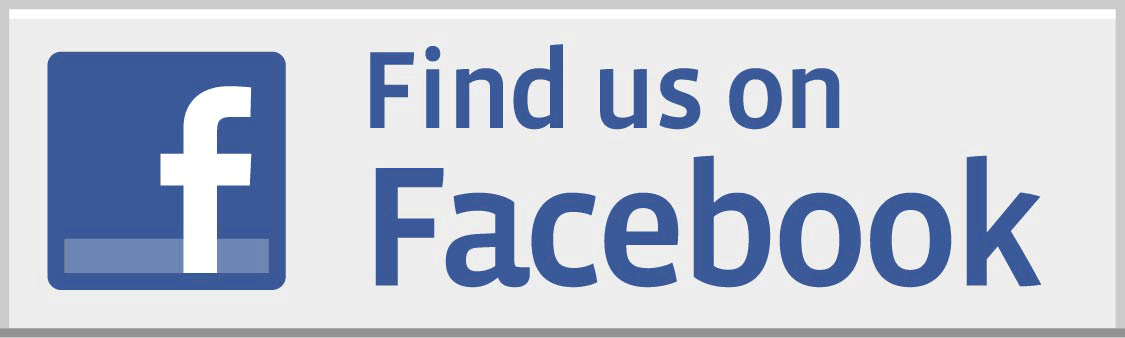 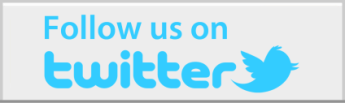 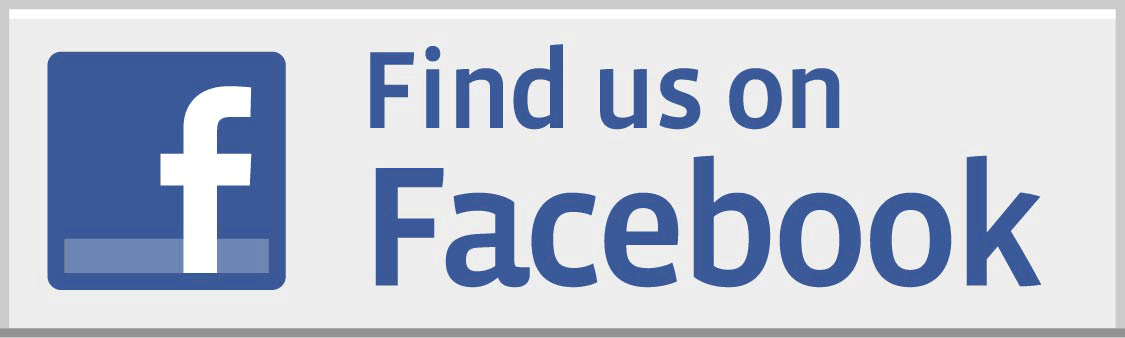 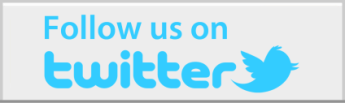 e | wednesday@standrews.org.nz        p | 04-472-9211        w | www.standrews.org.nzWe thank our generous supporters 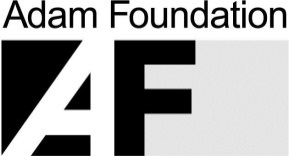 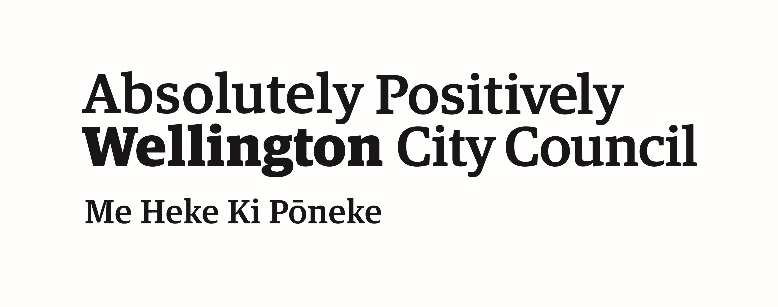 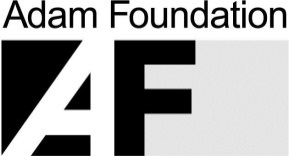 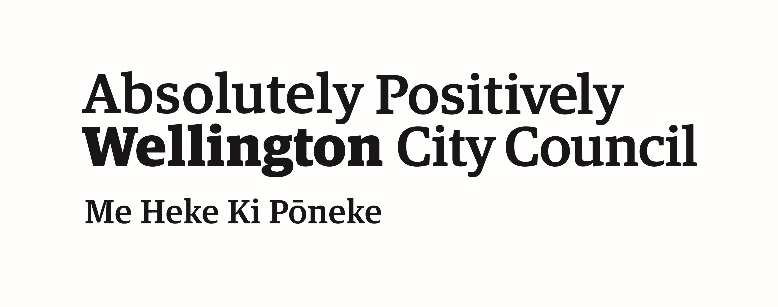 Coming Up12th April - NZ Harp Duo Michelle Velvin & Jennifer Newth19th AprilVocal recital | Linden Loader (mezzo soprano), Roger Wilson (baritone), Fiona McCabe  (piano).  Duets and solos by Brahms, Duparc, Poulenc, Ibert, Ravel and Britten    26th April Song Recital | Megan Corby & Craig Beardsworth, Catherine Norton (piano)